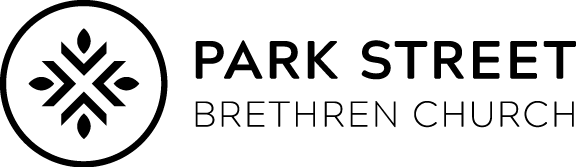 Covid-19 Protocol as of January 19, 2021Sunday Mornings:One service at 9 am is in the Worship Center. (Masks required, except for children under 5; temps taken)Most ABFs have been temporarily suspended. Foundations ABF will resume January 31, taught by Dennis Edwards.  Kids’ Ministry for kindergarten through 5th grade (Masks required; temps taken)Nursery and Preschool programming available at 9 am.The Care Room is available for parents to take infants and preschoolers during the service, if desired.Important Reminder:Individuals with underlying health conditions should consider whether it is best to worship from home. Underlying conditions include but are not limited to chronic lung disease, asthma, serious heart conditions, hypertension, immunocompromised conditions, obesity, diabetes, chronic kidney disease, undergoing dialysis, and liver disease. Those who are 65 years or older are also more vulnerable. If you have COVID-19 related symptoms, please contact your primary care physician and do not attend church in person. Symptoms include fever, cough, sore throat, shortness of breath, headache, chills, muscle pain/aches, loss of taste or smell, gastrointestinal disorders, nausea, vomiting, diarrhea, fatigue and conjunctivitis.In-Person Gathering Protocols Throughout PSBC:Masks are required and temperatures will be taken. We encourage you to bring your own mask, but will have them available if needed. Sanitize your hands before you attend. Wash hands for 30 seconds before leaving home and also use hand sanitizer before entering the church.It is recommended that you check your temperatures of everyone attending church before leaving your home. If anyone has a temperature of 100 degrees or higher (per CDC), please remain at home. Temperatures will be taken before individuals enter the building using a no-contact, infrared thermometer. No one with a temperature of 100 degrees or higher may enter the building.You may sit with your immediate family members. We encourage groups to maintain as much space as possible from one another (3 to 6 feet) when inside the church building.The following practices are temporarily suspended:Physical contact like hugs, handshakes, holy kisses, etc. (Families are encouraged to consider children's abilities to abide by social distancing measures when determining their best option for worship.)Printed bulletins, newsletters, people padsMeet and Greet Offering baskets (An offering box is located at the Coffee Corner and in the balcony.)Serving of coffee and food While restrooms are available, we recommend use is limited to minimize potential germ spread. At-Home OptionWe continue to provide a live broadcast on TV 2 and livestream on Facebook, Roku, and our website via Boxcast on Sunday mornings at 9 am. We look forward to corporately worshiping the Lord using both of these options. If you have questions, feel free to call the church office at 419.289.0224 or email office@parkstreetbrethren.org.     